Дата: 29.10.2020Предмет: обществознание (включая экономику и право)Группа: М-22Тема:   Политические партииПреподаватель: Колмакова И.В.Задание: изучить материал лекции, сделать конспект.Понятия политической партии и политического движенияПолитические партии в их современном понимании возникли сравнительно недавно - во второй половине XIX в. Ученые рассматривают сущность политической партии с разных научных точек зрения. Рассмотрим схему.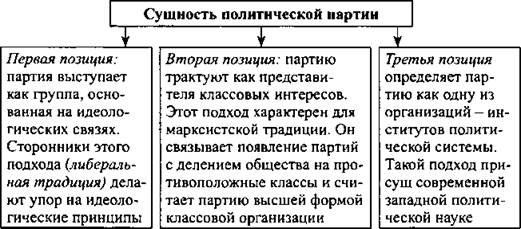 В соответствии с данными подходами в современной политологии выделяют следующие признаки политической партии:• определенная идеология, система общих ценностей и норм. Данный признак реализуется в программе партии;• относительно продолжительное по времени добровольное объединение людей. Организационное устройство отражается в уставе;• нацеленность партии на реализацию через государство интересов тех социальных групп, которые она выражает;• стремление обеспечить себе поддержку избирателей.Это достигается через:• агитацию;• добровольное объединение людей;• наличие определенного имущества, финансовых средств, своих СМИ;• наличие собственных символов, значков, знамен, иногда формы.Итак, политическая партия - добровольное объединение людей определенной идейно-политической ориентации, стремящихся завоевать государственную власть или участвовать в ее осуществлении для реализации интересов тех или иных социальных групп и слоев населения.В структуре партии ученые выделают три уровня:1. Блок избирателей (массовая база партии, обеспечивающая ее кандидатов поддержкой в период избирательных кампаний). Данный уровень самый неопределенный. Однако он имеет большую значимость, так как представляет «низы»’, уходящие своими корнями в толщу гражданского общества. Именно отсюда поступают «сигналы» о насущных потребностях и интересах людей.2. Официальная партийная организация. В ней выделяются внутренние группы: лидеры партии, партийная бюрократия, мозговой штаб (осуществляет аналитическую работу, вносит предложения по совершенствованию партийной деятельности), идеологи партии, партийный актив, рядовые члены партии.3. Партия в системе правления (должностные лица в государственном аппарате, которые получили посты в силу принадлежности к соответствующей партии: члены парламента, президенты и пр.). Иными словами, третий уровень - это «верхи», представляющие собой составную часть государственного механизма.Наряду с партиями действуют и политические движения - солидарная активность граждан, направляемая на достижение какой-либо значимой политической цели.Ядро - инициативная группа.Отличия политического движения от партии:• не ставит цели прихода к власти;• участвуют люди с различными политическими взглядами;• цели более узкие;• социальная база более широкая;• массовый характер.2. Типология и функции политических партийПри наличии огромного количества политических партий ученые обычно прибегают к тому или иному способу их классификации. Рассмотрим схему.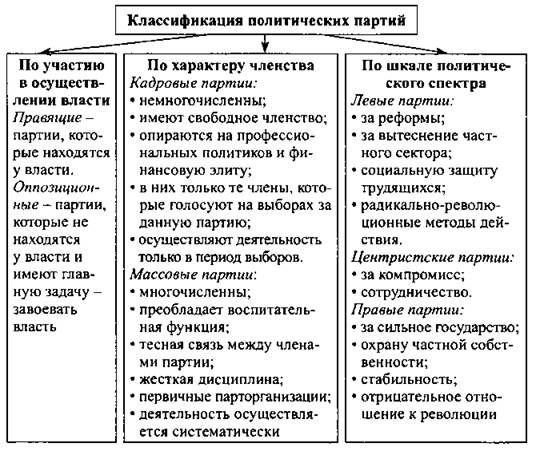 - Как можно классифицировать партии по идеологическому признаку?- Определите характерные черты партий с сильной и слабой инфраструктурой.- Предположите, какие функции выполняют политические партии.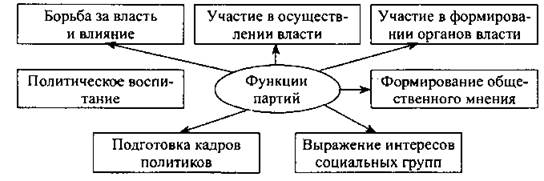 3. Типы партийных системПрактика демократического общества показывает, что на выборах происходит ожесточенная борьба за власть между влиятельными партиями, в ходе которой складывается определенный механизм борьбы партий за власть. Этот механизм получил название системы партийной власти или партийной системы.Таким образом, условно партийные системы можно классифицировать и следующим образом. Рассмотрите схему.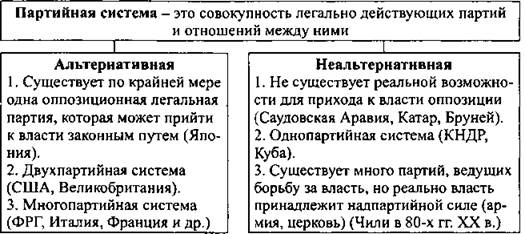 